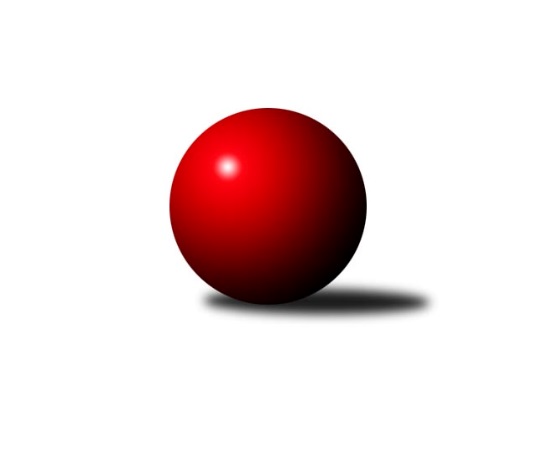 Č.6Ročník 2015/2016	2.11.2015Nejlepšího výkonu v tomto kole: 1642 dosáhlo družstvo: TJ Horní Benešov ˝F˝Meziokresní přebor-Bruntál, Opava 2015/2016Výsledky 6. kolaSouhrnný přehled výsledků:TJ Horní Benešov ˝F˝	- KK Minerva Opava ˝C˝	10:0	1642:1497		2.11.TJ Sokol Chvalíkovice ˝B˝	- TJ Jiskra Rýmařov ˝C˝	2:8	1591:1637		2.11.TJ Opava ˝D˝	- KK PEPINO Bruntál ˝B˝	8:2	1484:1432		2.11.TJ Kovohutě Břidličná ˝D˝	- TJ Kovohutě Břidličná ˝C˝	6:4	1581:1547		2.11.RSKK Raciborz	- TJ Horní Benešov ˝E˝	2:8	1494:1564		2.11.TJ Horní Benešov ˝D˝	- KK PEPINO Bruntál 	6:4	1613:1581		2.11.Tabulka družstev:	1.	TJ Kovohutě Břidličná ˝D˝	6	6	0	0	48 : 12 	 	 1626	12	2.	KK PEPINO Bruntál	6	5	0	1	44 : 16 	 	 1592	10	3.	TJ Horní Benešov ˝E˝	6	5	0	1	42 : 18 	 	 1598	10	4.	TJ Horní Benešov ˝D˝	7	4	0	3	41 : 29 	 	 1543	8	5.	TJ Jiskra Rýmařov ˝C˝	7	4	0	3	38 : 32 	 	 1588	8	6.	TJ Opava ˝D˝	6	4	0	2	32 : 28 	 	 1417	8	7.	KK Minerva Opava ˝C˝	7	4	0	3	34 : 36 	 	 1571	8	8.	TJ Kovohutě Břidličná ˝C˝	6	2	0	4	27 : 33 	 	 1462	4	9.	TJ Horní Benešov ˝F˝	7	2	0	5	28 : 42 	 	 1504	4	10.	RSKK Raciborz	6	2	0	4	20 : 40 	 	 1516	4	11.	KK PEPINO Bruntál ˝B˝	6	0	0	6	16 : 44 	 	 1357	0	12.	TJ Sokol Chvalíkovice ˝B˝	6	0	0	6	10 : 50 	 	 1519	0Podrobné výsledky kola:	 TJ Horní Benešov ˝F˝	1642	10:0	1497	KK Minerva Opava ˝C˝	Pavla Hendrychová	 	 216 	 163 		379 	 2:0 	 350 	 	177 	 173		Radek Fischer	Zdeněk Žanda	 	 199 	 196 		395 	 2:0 	 390 	 	179 	 211		Gabriela Beinhaeurová	Jaromír Hendrych st.	 	 209 	 221 		430 	 2:0 	 419 	 	205 	 214		Oldřich Tomečka	Miroslav Petřek st.	 	 234 	 204 		438 	 2:0 	 338 	 	179 	 159		Martin Bičík *1rozhodčí: střídání: *1 od 51. hodu Lenka HrnčířováNejlepší výkon utkání: 438 - Miroslav Petřek st.	 TJ Sokol Chvalíkovice ˝B˝	1591	2:8	1637	TJ Jiskra Rýmařov ˝C˝	Dalibor Krejčiřík	 	 208 	 235 		443 	 2:0 	 400 	 	201 	 199		Stanislav Lichnovský	Barbora Víchová	 	 198 	 203 		401 	 0:2 	 405 	 	193 	 212		Pavel Přikryl	Daniel Beinhauer	 	 166 	 211 		377 	 0:2 	 411 	 	200 	 211		Pavel Švan	Sabina Trulejová	 	 194 	 176 		370 	 0:2 	 421 	 	195 	 226		Miroslav Langerrozhodčí: Nejlepší výkon utkání: 443 - Dalibor Krejčiřík	 TJ Opava ˝D˝	1484	8:2	1432	KK PEPINO Bruntál ˝B˝	Lenka Markusová	 	 171 	 188 		359 	 2:0 	 280 	 	130 	 150		Adéla Orságová	Roman Škrobánek	 	 168 	 165 		333 	 2:0 	 296 	 	153 	 143		Barbora Nepožitková	Miroslava Hendrychová	 	 213 	 163 		376 	 0:2 	 448 	 	212 	 236		Josef Novotný	Vladislav Kobelár	 	 208 	 208 		416 	 2:0 	 408 	 	213 	 195		Jan Mlčákrozhodčí: Nejlepší výkon utkání: 448 - Josef Novotný	 TJ Kovohutě Břidličná ˝D˝	1581	6:4	1547	TJ Kovohutě Břidličná ˝C˝	Ladislav Stárek st.	 	 196 	 216 		412 	 2:0 	 380 	 	195 	 185		Anna Dosedělová	Vladimír Štrbík	 	 167 	 177 		344 	 0:2 	 372 	 	183 	 189		Luděk Häusler	Ota Pidima	 	 213 	 205 		418 	 2:0 	 363 	 	180 	 183		Lubomír Khýr	Jan Doseděl	 	 213 	 194 		407 	 0:2 	 432 	 	230 	 202		Leoš Řepka ml.rozhodčí: Nejlepší výkon utkání: 432 - Leoš Řepka ml.	 RSKK Raciborz	1494	2:8	1564	TJ Horní Benešov ˝E˝	Cezary Koczorski	 	 188 	 171 		359 	 2:0 	 356 	 	169 	 187		Roman Swaczyna	Krzysztof Wróblewski	 	 207 	 179 		386 	 0:2 	 389 	 	189 	 200		Zdeněk Černý	Mariusz Gierczak	 	 184 	 188 		372 	 0:2 	 411 	 	196 	 215		Zdeněk Janák	Artur Tokarski	 	 180 	 197 		377 	 0:2 	 408 	 	215 	 193		Petr Kozákrozhodčí: Nejlepší výkon utkání: 411 - Zdeněk Janák	 TJ Horní Benešov ˝D˝	1613	6:4	1581	KK PEPINO Bruntál 	Zdeňka Habartová	 	 198 	 195 		393 	 2:0 	 354 	 	165 	 189		Richard Janalík	Jan Fadrný	 	 196 	 189 		385 	 0:2 	 402 	 	192 	 210		Martin Kaduk	Zdeněk Smrža	 	 211 	 192 		403 	 2:0 	 392 	 	220 	 172		František Ocelák	Zbyněk Tesař	 	 219 	 213 		432 	 0:2 	 433 	 	206 	 227		Tomáš Janalíkrozhodčí: Nejlepší výkon utkání: 433 - Tomáš JanalíkPořadí jednotlivců:	jméno hráče	družstvo	celkem	plné	dorážka	chyby	poměr kuž.	Maximum	1.	Petr Kozák 	TJ Horní Benešov ˝E˝	431.75	296.1	135.6	4.9	4/5	(446)	2.	Jan Doseděl 	TJ Kovohutě Břidličná ˝D˝	428.50	284.6	143.9	5.1	2/2	(454)	3.	Zdeněk Smrža 	TJ Horní Benešov ˝D˝	424.13	293.4	130.7	3.6	3/3	(455)	4.	Dalibor Krejčiřík 	TJ Sokol Chvalíkovice ˝B˝	420.17	302.3	117.8	8.2	3/4	(444)	5.	Leoš Řepka ml. 	TJ Kovohutě Břidličná ˝C˝	416.67	290.2	126.5	4.0	2/3	(432)	6.	Tomáš Janalík 	KK PEPINO Bruntál 	416.39	286.0	130.4	5.1	3/3	(434)	7.	Jiří Večeřa 	TJ Kovohutě Břidličná ˝D˝	411.08	287.7	123.4	7.7	2/2	(447)	8.	Gabriela Beinhaeurová 	KK Minerva Opava ˝C˝	410.20	290.9	119.3	8.4	5/5	(443)	9.	Josef Novotný 	KK PEPINO Bruntál ˝B˝	410.08	276.8	133.3	7.4	4/4	(448)	10.	Oldřich Tomečka 	KK Minerva Opava ˝C˝	409.00	290.4	118.6	8.5	5/5	(443)	11.	Zdeněk Černý 	TJ Horní Benešov ˝E˝	407.80	288.9	118.9	3.9	5/5	(456)	12.	Zdeněk Janák 	TJ Horní Benešov ˝E˝	406.60	289.4	117.2	6.0	5/5	(446)	13.	Ota Pidima 	TJ Kovohutě Břidličná ˝D˝	405.50	283.0	122.5	6.4	2/2	(424)	14.	Radek Fischer 	KK Minerva Opava ˝C˝	404.50	284.8	119.8	10.8	4/5	(439)	15.	Pavel Švan 	TJ Jiskra Rýmařov ˝C˝	402.70	283.5	119.2	6.4	5/5	(433)	16.	Pavel Přikryl 	TJ Jiskra Rýmařov ˝C˝	401.00	281.5	119.5	8.1	5/5	(435)	17.	Richard Janalík 	KK PEPINO Bruntál 	398.08	280.8	117.3	9.8	2/3	(423)	18.	František Ocelák 	KK PEPINO Bruntál 	395.67	282.2	113.5	9.3	3/3	(421)	19.	Miroslav Langer 	TJ Jiskra Rýmařov ˝C˝	394.60	280.9	113.7	8.7	5/5	(428)	20.	Krzysztof Wróblewski 	RSKK Raciborz	393.67	270.7	123.0	7.0	4/4	(435)	21.	Jan Fadrný 	TJ Horní Benešov ˝D˝	393.13	278.5	114.6	8.8	2/3	(406)	22.	Martin Kaduk 	KK PEPINO Bruntál 	391.67	280.3	111.3	11.2	3/3	(414)	23.	Jaromír Hendrych st. 	TJ Horní Benešov ˝F˝	391.50	276.0	115.5	7.0	2/3	(430)	24.	Otto Mückstein 	TJ Sokol Chvalíkovice ˝B˝	391.00	276.0	115.0	10.5	4/4	(412)	25.	Vladislav Kobelár 	TJ Opava ˝D˝	390.75	273.3	117.5	11.3	2/3	(416)	26.	Stanislav Lichnovský 	TJ Jiskra Rýmařov ˝C˝	389.30	274.1	115.2	8.5	5/5	(418)	27.	Cezary Koczorski 	RSKK Raciborz	388.67	278.3	110.3	10.7	3/4	(416)	28.	Miroslav Petřek  st.	TJ Horní Benešov ˝F˝	388.50	279.4	109.1	8.6	3/3	(438)	29.	Jan Mlčák 	KK PEPINO Bruntál ˝B˝	384.25	276.7	107.6	8.3	4/4	(408)	30.	Zdeňka Habartová 	TJ Horní Benešov ˝D˝	383.00	275.3	107.8	10.9	3/3	(395)	31.	Jaroslav Zelinka 	TJ Kovohutě Břidličná ˝C˝	382.33	271.2	111.2	10.8	3/3	(417)	32.	Mariusz Gierczak 	RSKK Raciborz	381.42	269.2	112.3	7.8	4/4	(424)	33.	David Beinhauer 	TJ Sokol Chvalíkovice ˝B˝	379.33	264.0	115.3	10.3	3/4	(417)	34.	Jindřich Dankovič 	TJ Horní Benešov ˝D˝	379.00	268.5	110.5	10.3	2/3	(409)	35.	Roman Swaczyna 	TJ Horní Benešov ˝E˝	378.00	271.8	106.2	10.0	5/5	(417)	36.	Anna Dosedělová 	TJ Kovohutě Břidličná ˝C˝	375.67	269.0	106.7	11.2	2/3	(392)	37.	Zdeněk Žanda 	TJ Horní Benešov ˝F˝	374.25	266.3	108.0	11.0	2/3	(395)	38.	Vladimír Štrbík 	TJ Kovohutě Břidličná ˝D˝	373.75	267.5	106.3	11.5	2/2	(407)	39.	Zdeněk Kment 	TJ Horní Benešov ˝F˝	371.08	268.3	102.8	10.0	3/3	(419)	40.	Daniel Beinhauer 	TJ Sokol Chvalíkovice ˝B˝	371.00	257.8	113.2	10.9	3/4	(394)	41.	Dariusz Jaszewski 	RSKK Raciborz	370.00	275.0	95.0	13.0	4/4	(383)	42.	Lenka Markusová 	TJ Opava ˝D˝	369.25	268.8	100.5	12.0	2/3	(387)	43.	Pavla Hendrychová 	TJ Horní Benešov ˝F˝	364.58	255.8	108.8	11.0	3/3	(408)	44.	Pavel Dvořák 	KK PEPINO Bruntál 	362.50	270.0	92.5	12.3	2/3	(380)	45.	Luděk Häusler 	TJ Kovohutě Břidličná ˝C˝	361.83	265.8	96.0	13.8	2/3	(389)	46.	Lenka Hrnčířová 	KK Minerva Opava ˝C˝	352.10	259.5	92.6	14.5	5/5	(409)	47.	Zbyněk Tesař 	TJ Horní Benešov ˝D˝	351.25	255.8	95.5	13.5	3/3	(432)	48.	Josef Kočař 	TJ Kovohutě Břidličná ˝C˝	341.83	250.2	91.7	14.5	3/3	(376)	49.	Lubomír Khýr 	TJ Kovohutě Břidličná ˝C˝	338.17	237.2	101.0	14.5	2/3	(387)	50.	Roman Škrobánek 	TJ Opava ˝D˝	328.50	246.5	82.0	16.5	2/3	(333)	51.	Karel Michalka 	TJ Opava ˝D˝	322.33	246.0	76.3	18.7	3/3	(339)	52.	Vilibald Marker 	TJ Opava ˝D˝	318.50	232.0	86.5	17.5	2/3	(330)	53.	Barbora Nepožitková 	KK PEPINO Bruntál ˝B˝	288.33	223.1	65.3	23.8	4/4	(322)	54.	Adéla Orságová 	KK PEPINO Bruntál ˝B˝	270.67	217.7	53.0	29.7	3/4	(295)		Jan Chovanec 	TJ Opava ˝D˝	429.00	301.0	128.0	7.0	1/3	(429)		Josef Klapetek 	TJ Opava ˝D˝	423.50	289.5	134.0	7.0	1/3	(440)		Barbora Bártková 	TJ Horní Benešov ˝D˝	412.00	284.0	128.0	3.0	1/3	(412)		Milan Franer 	TJ Opava ˝D˝	407.00	282.5	124.5	6.5	1/3	(412)		Ladislav Stárek st. 	TJ Kovohutě Břidličná ˝D˝	401.67	269.3	132.3	6.3	1/2	(412)		Miroslava Hendrychová 	TJ Opava ˝D˝	392.25	275.3	117.0	11.8	1/3	(415)		Ryszard Grygiel 	RSKK Raciborz	387.00	265.0	122.0	3.0	1/4	(387)		Lubomír Bičík 	KK Minerva Opava ˝C˝	378.00	265.0	113.0	11.0	2/5	(401)		Artur Tokarski 	RSKK Raciborz	377.00	274.0	103.0	10.0	1/4	(377)		Barbora Víchová 	TJ Sokol Chvalíkovice ˝B˝	374.50	269.7	104.8	15.0	2/4	(408)		Martin Bičík 	KK Minerva Opava ˝C˝	374.00	278.0	96.0	16.0	1/5	(374)		Sabina Trulejová 	TJ Sokol Chvalíkovice ˝B˝	370.00	274.0	96.0	9.0	1/4	(370)		Jiří Novák 	TJ Opava ˝D˝	365.00	253.0	112.0	10.0	1/3	(365)		Jan Kriwenky 	TJ Horní Benešov ˝E˝	344.50	254.8	89.8	16.8	2/5	(350)		Pavel Jašek 	TJ Opava ˝D˝	340.00	264.0	76.0	19.0	1/3	(340)		Marek Prusicki 	RSKK Raciborz	328.75	225.0	103.8	14.8	2/4	(349)		Adéla Vaidová 	TJ Sokol Chvalíkovice ˝B˝	325.50	243.0	82.5	20.0	2/4	(327)		Michal Nepožitek 	KK PEPINO Bruntál ˝B˝	285.67	214.0	71.7	23.0	1/4	(314)Sportovně technické informace:Starty náhradníků:registrační číslo	jméno a příjmení 	datum startu 	družstvo	číslo startu8888	Pavel Přikryl	02.11.2015	TJ Jiskra Rýmařov ˝C˝	7x22279	Pavel Švan	02.11.2015	TJ Jiskra Rýmařov ˝C˝	7x22843	Stanislav Lichnovský	02.11.2015	TJ Jiskra Rýmařov ˝C˝	7x13818	Miroslav Langer	02.11.2015	TJ Jiskra Rýmařov ˝C˝	7x14138	Josef Novotný	02.11.2015	KK PEPINO Bruntál ˝B˝	6x
Hráči dopsaní na soupisku:registrační číslo	jméno a příjmení 	datum startu 	družstvo	Program dalšího kola:7. kolo9.11.2015	po	16:30	KK PEPINO Bruntál ˝B˝ - TJ Horní Benešov ˝D˝	9.11.2015	po	17:00	TJ Kovohutě Břidličná ˝C˝ - TJ Sokol Chvalíkovice ˝B˝	9.11.2015	po	17:00	KK Minerva Opava ˝C˝ - TJ Opava ˝D˝	9.11.2015	po	17:00	TJ Horní Benešov ˝E˝ - TJ Horní Benešov ˝F˝	9.11.2015	po	18:00	TJ Jiskra Rýmařov ˝C˝ - RSKK Raciborz	10.11.2015	út	16:30	KK PEPINO Bruntál  - TJ Kovohutě Břidličná ˝D˝	Nejlepší šestka kola - absolutněNejlepší šestka kola - absolutněNejlepší šestka kola - absolutněNejlepší šestka kola - absolutněNejlepší šestka kola - dle průměru kuželenNejlepší šestka kola - dle průměru kuželenNejlepší šestka kola - dle průměru kuželenNejlepší šestka kola - dle průměru kuželenNejlepší šestka kola - dle průměru kuželenPočetJménoNázev týmuVýkonPočetJménoNázev týmuPrůměr (%)Výkon1xJosef NovotnýPEPINO B4482xJosef NovotnýPEPINO B115.514482xDalibor KrejčiříkChvalíkov. B4432xDalibor KrejčiříkChvalíkov. B112.184431xMiroslav Petřek st.Hor.Beneš.F4383xLeoš Řepka ml.Břidličná C112.034322xTomáš JanalíkPEPINO4332xMiroslav Petřek st.Hor.Beneš.F110.544381xZbyněk TesařHor.Beneš.D4323xTomáš JanalíkPEPINO109.274332xLeoš Řepka ml.Břidličná C4322xZdeněk JanákHor.Beneš.E109.1411